  2018-19 VIDEO APPLICATION INSTRUCTIONS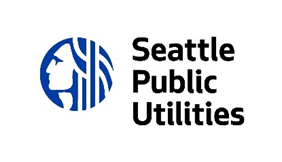   Waste-Free Communities Matching GrantApplications must be received by 5:00 PM on Friday, February 23, 2018.Read the Guidelines before completing your application. Decide if you want to submit the Video Application or the Print Application Form.Step 1: Make Your VideoYour completed video application must be no longer than 20 minutes. This is the maximum length; shorter videos are okay. The review team will stop watching content at 20 minutes.Video applications may be submitted in your preferred language. SPU will provide translation/ interpretation.This is not a video production contest. Keep it simple. Videos taken with your phone are fine, so long as the sound quality is good. Your application will be reviewed for content, not production quality. Your video must answer the following 7 questions:Project DescriptionDescribe your proposed project, including: What you want to doWhy you want to do itHow your project prevents wasteHow your project addresses one or more of the requirements to:Be innovativeAND/OREngage one or more of the following communities: communities of color, immigrants, refugees, low-income, people with disabilities, seniors, young adults, youth, children, and/or small businessesAND/ORHelp communities in needProject ActivitiesWhat specific activities and strategies will you use to accomplish your project objectives?Project OutcomesWhat outcomes do you expect from your project? Include any specific waste impacts, community benefits, or other changes you expect to see.Measuring SuccessWhat tools and strategies will you use to measure the success of your project?Project StaffingHow will your project be staffed? Include paid staff, volunteers, and community partners who will be contributing time. Also describe the relevant knowledge, skills, similar work experience, and community relationships your team brings to the project.Community InvolvementWill the communities that are impacted by your project be involved in the project planning and implementation? If so, please explain how.Long-Term ImpactsHow will your project continue to prevent waste after the grant is completed? For example, will your project share methods and outcomes so others can implement similar projects? Or will your project create a tool that others can use to prevent waste? Or will the community be educated so they will continue to prevent waste?Step 2: Post Your VideoPost your video application online in a location where the grant review team will be able to view it. Copy the link to the video into the Project Summary Table below.Step 3: Complete the Application Budget FormProvide a detailed budget for your grant project in the Application Budget Form.Step 4: Complete the Project Summary TableFill out the following project summary table:Step 5: Submit Your ApplicationCopy and paste the Project Summary Table into an email.Attach the Application Budget Form to the email (required).Attach price quotes for expenses listed in the budget (optional).Attach images or maps that support your project proposal (optional).Letters of support may be requested from finalists. Do not include them in your application. Email your completed application to wastefreegrants@seattle.gov.Link to Video ApplicationLink to Video ApplicationVideo Language (e.g., English, Spanish, etc.)Video Language (e.g., English, Spanish, etc.)Project NameProject NameProject Start Datemay start from July-September 2018Project Start Datemay start from July-September 2018Project End Dateno later than 12 months after start dateProject End Dateno later than 12 months after start dateLocation where the project will take place (e.g., neighborhood, business name, building name, etc.). Include the street address and zip code if the project will take place at a specific site.Location where the project will take place (e.g., neighborhood, business name, building name, etc.). Include the street address and zip code if the project will take place at a specific site.Applicant Name, Business, or OrganizationMailing AddressCity, State, Zip CodeProject Contact PersonJob TitleE-mail AddressPreferred Phone Number